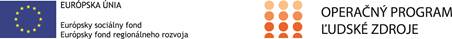 Kód ITMS 2014+:312041T237 Centrum pre deti a rodiny Kolíňany, Hlavná 499, 951 78 KolíňanyČíslo výberového konania:  7/2019Funkcia: zamestnanec pri výkone práce vo verejnom záujme v rámci Národného projektu Podpora deinštitucionalizácie náhradnej starostlivosti III v rámci Operačného programu Ľudské zdroje -  sociálny pracovníkPočet voľných miest:  1Miesto výkonu práce: Centrum pre deti a rodiny KolíňanyTermín nástupu: 	01.08.2019 Hlavné úlohy:  Vykonávanie sociálnej práce so zameraním na prácu s dieťaťom a jeho rodinou počas výkonu opatrení SPOD a SK v centre pre deti a rodiny (ďalej len „centrum“) na základe plánu sociálnej práce s dieťaťom a jeho rodinou, ktorý je vypracovaný v spolupráci s úradom práce sociálnych vecí a rodiny a to najmä:-  vykonávanie sociálnej práce v prirodzenom prostredí, v náhradnom prostredí v otvorenom       prostredí a v prostredí utvorenom a usporiadanom na výkon opatrení SPOD a SK v súlade s      účelom neodkladného alebo výchovného opatrenia,- spolupráca s príslušnými subjektmi a konzultácie na účely rozhodovania o voľbe a uplatňovaní   opatrení SPOD a SK,- poskytovanie sociálneho a špecializovaného poradenstva, - poskytovanie sociálnej diagnostiky a spolupráca pri odbornej diagnostike, - participácia pri zabezpečovaní ďalších odborných metód pre klienta,- odborné metódy sociálnej práce pri voľbe postupov riešenia sociálnej situácie klienta,- participácia na vyhodnocovaní plnenia účelu výchovného opatrenia a navrhovaní ďalšieho   postupu,- súčinnosť pri zhodnocovaní neodkladného opatrenia dieťaťa a navrhovaní ďalšieho postupu,- účasť na tvorbe a na realizácii vzdelávacích, tréningových a rozvojových programov,- spolupráca so zainteresovanými subjektmi a konzultácie na účely rozhodovania o voľbe a     uplatňovaní opatrení SPOD a SK,- spolupráca s ostatnými zamestnancami centra a úradmi práce, sociálnych vecí a rodiny,Platová trieda: sociálny pracovník PT 7 - v zmysle zákona č. 553/2003 Z. z. o odmeňovaní niektorých zamestnancov pri výkone práce vo verejnom záujme a o zmene a doplnení niektorých zákonov v znení neskorších predpisovMaximálna výška platu – 930,00 € ( v maximálnej výške platu je zahrnutá platová trieda + príplatky)POŽIADAVKY NA ZAMESTNANCA:Požadované vzdelanie uchádzača:  sociálny pracovník VŠ II. stupňa, študijný odbor: sociálna práca (zákon č. 219/2014 Z. z.           o sociálnej práci a o podmienkach na výkon niektorých odborných činností  v oblasti sociálnych vecí a rodiny a  o zmene a doplnení niektorých zákonov), prax je výhodou. Jazykové znalosti:  výhodou je ovládanie iného ako úradného jazyka, ktorý sa bude definovať podľa regiónu (maďarský, rómsky).Počítačové a iné znalosti: Microsoft Word, Microsoft  Excel, InternetPožadované schopnosti a osobnostné vlastnosti: plniť úlohy v stanovených termínoch a v požadovanej kvaliteschopnosť pracovať v tíme, podieľať sa na riešení problémov, rešpektovať a dodržiavať dohodnuté postupy a pravidlávzniknutý problém riešiť okamžite, hľadať riešenia a aplikovať v konkrétnej situáciischopnosť komunikovať otvorene, včas, presne, úplneflexibilita, kreativitaPožadované odborné znalosti: znalosť zákonov č: 305/2005 Z. z. o sociálnoprávnej ochrane detí a o sociálnej kuratele a o zmene a doplnení niektorých zákonov v znení neskorších predpisov, č. 36/2005 Z. z. o rodine a o zmene a doplnení niektorých zákonov v znení neskorších predpisov, č. 18/2018 Z. z. o ochrane osobných údajov a o zmene a doplnení niektorých zákonov v znení neskorších predpisov. Kontakt pre poskytnutie informácií:  Meno a priezvisko kontaktnej osoby: Zuzana BenczováTelefón: 037/2433013E-mail: pam.kolinany@ded.gov.skAdresa: Hlavná 499, 951 78 KolíňanyPožadované doklady pre prihlásenie sa do výberového konania pre zamestnanca pri výkone práce vo verejnom záujme:písomná žiadosť o zaradenie do výberového konania s uvedením čísla výberového konania; motivačný list; kópia vysvedčenia, diplomu alebo iného rovnocenného dokladu o najvyššom dosiahnutom vzdelaní; profesijný štruktúrovaný životopis vo formáte EUROPASS písomné čestné vyhlásenie o pravdivosti všetkých údajov uvedených v kópii diplomu, kópii výpisu z registra trestov a profesijnom štruktúrovanom životopise; písomný súhlas so spracovávaním svojich osobných údajov za účelom výberového konania v súlade s ustanoveniami zákona č. 18/2018 Z. z. o ochrane osobných údajov a o zmene a doplnení niektorých zákonov v znení neskorších predpisov. Termín podania žiadosti o zaradenie do výberového konania je do 26.07.2019.V určenom termíne ich zasielajte na adresu alebo e-mailom, ktoré sú  uvedené v texte inzerátu. Rozhodujúci je dátum podania na poštovú prepravu alebo dátum odoslania        e-mailu. Po tomto termíne budú vybraní uchádzači pozvaní na osobný pohovor.  Svoj telefonický a e-mail kontakt uveďte,  prosím, vo svojej žiadosti.